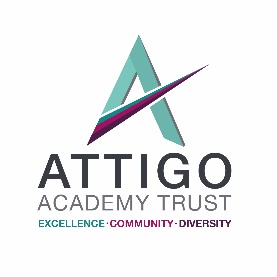 Business Accountant Attigo Academy TrustRegistered Office: Worcesters Primary School Goat Lane, Enfield, EN1 4UFTel: 		020 8363 7860Email:		hr@attigoacademytrust.co.uk   Website: 	www.attigoacademytrust.co.uk Attigo Academy Trust is looking for a candidate with a strong financial background to join our central team. We wish to appoint a Business Accountant who will work with our CFO and Central Finance Team to maintain high standards of financial management across the Trust.  The successful candidate will ensure that the financial position within each school is processed and monitored in line with the approved financial procedures.Candidates applying for the post must be able to demonstrate how they meet the expectations set out in the person specification.  Attigo Academy Trust was created for member schools to work in partnership whilst maintaining their autonomy and unique qualities. We ensure that our children have outstanding learning experiences and put opportunity for every child at the heart of everything we do. If you think you have the skills needed and the desire to work in a school such as this, then we would like to hear from you. Visits to our school are welcomed by contacting us on the telephone number or email above.Actual Salary Range: 	£41,793 - £44,814.p.a. inc. (PO2)	Hours:			36 hours a week, 52 weeks per annumPart time hours and/or term time only will also be considered for the right candidate.Location:		Hybrid (within schools and working from home)Contract:		PermanentVacant from:		As soon as possibleWhen applying please ensure you meet the criteria set out in the attached job description and person specification.To apply please complete the attached application form and email it to HR@attigoacademytrust.co.ukAll schools and services in Enfield are committed to safeguarding and promoting the welfare of children and young people. Therefore, all workers and employees within Enfield are expected to share this commitment. All candidates are required to complete the school’s ‘Keeping Children Safe in Education’ declaration and are subject to an enhanced DBS check.  Further information about the disclosure can be found at www.gov.uk/government/organisations/disclosure-and-barring-servicePLEASE NOTE: CVS WILL NOT BE ACCEPTED